Allegato n. 6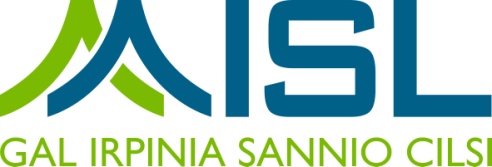 ATS GAL AISLOggetto: PSR Campania 2014-2020. MISURA 19 – Sviluppo Locale di tipo partecipativo – LEADER. Sottomisura 19.2 Tipologia di Intervento 19.2.1 “Strategie di Sviluppo Locale”Misura 6 - Sottomisura 6.2 - Tipologia di intervento 6.2.1 - - Aiuto all’avviamento d’impresa per attività extra agricole nelle zone rurali DICHIARAZIONE SOSTITUTIVA DI CERTIFICAZIONE(Art. 46 del D.P.R. 28 dicembre 2000, n. 445)Soggetto richiedente: ………….………….Dichiarazione sostitutiva di certificazione, resa ai sensi dell’art. 46, del D.P.R. 445/2000, attestante l’affidabilità del richiedente.Il/la	sottoscritto/a	 	nato	a	 	(Prov. 	)	il 	, Codice Fiscale 	, residente a 	in via/Piazza 	n. 	(CAP 	) in qualità di (barrare la casella che interessa)titolare dell’impresa individualerappresentante legale della 	,	con	sede	legale 				   (Prov 	) in via/Piazza 	n. 	(CAP 	),    partita    IVA  /Codice	Fiscale			 email 		PEC 	telefono	 	fax 	consapevole delle sanzioni penali per le ipotesi di falsità in atti e di dichiarazioni mendaci e della conseguente decadenza dai benefici di cui agli art. 75 e 76 del D.P.R. 28 dicembre 2000, n. 445;a conoscenza del fatto che saranno effettuati controlli anche a campione sulla veridicità delle dichiarazioni rese;DICHIARAdi non aver subito condanne per delitti, consumati o tentati, di cui agli articoli 416, 416-bis, 640 co. 2 n. 1 e 640 bis, 648-bis, 648-ter e 648-ter. 1 del codice penale o per reati contro la Pubblica Amministrazione o per ogni altro delitto da cui derivi, quale pena accessoria, l'incapacità di contrattare con la Pubblica Amministrazione;(in caso di società) di non essere soggetto a sanzione interdittiva di cui all'articolo  9, comma 2, lettera c) D. Lgs.231/01;(Nel caso di società, i predetti requisiti devono sussistere ed essere dichiarati dal titolare (e dal direttore tecnico), se si tratta di impresa individuale; dal socio (e dal direttore tecnico), se si tratta  di s.n.c.; dai soci accomandatari (e dal direttore tecnico), se si tratta di s.a.s. Per altro tipo di società o consorzio, dai membri del consiglio di amministrazione, direzione o vigilanza che abbiano la legale rappresentanza, dal direttore tecnico e dal socio unico persona fisica, ovvero dal socio di maggioranza in caso di società con meno di quattro soci).di non essere oggetto di procedure concorsuali ovvero in stato di fallimento, di liquidazione coatta, di concordato preventivo, e/o di non essere in presenza di un procedimento in corso per la dichiarazione di una di tali situazioni;di non aver commesso gravi infrazioni debitamente accertate alle norme in materia di salute e sicurezza sul lavoro, di cui al D. Lgs. n. 81/2008, tali da determinare la commissione di reati penalmente rilevanti;(se del caso) di non aver subito condanne, con sentenza passata in giudicato, per i reati di frode o sofisticazione di prodotti alimentari dal Titolo VI capo II e Titolo VIII capo II del Codice Penale e dagli artt. 5, 6 e 12 della L. 283/1962.CONSENSO AL TRATTAMENTO DEI DATI PERSONALIIl sottoscritto __________________ dichiara di avere ricevuto le informazioni di cui all’art.13 del Regolamento UE 2016/679, in particolare riguardo ai diritti riconosciuti dal Regolamento UE 2016/679 e di acconsentire, ai sensi e per gli effetti dell’art. 7 e ss. del Regolamento, al trattamento dei dati personali, anche particolari, con le modalità e per le finalità indicate nella informativa stessa, comunque strettamente connesse e strumentali alla gestione delle finalità di cui all’informativa.Luogo e data, …………………….                                                                                                                                           Timbro e firmaAi sensi e per gli effetti dell’art. 38, D.P.R. 445 del 28.12.2000 e ss.mm.ii., si allega copia del documento di riconoscimento del dichiarante in corso di validità.